除雪作業計画書令和元年１１月○○建設１　平常時、豪雪時の作業班の構成２　緊急時における連絡体制表３　オペレーター一覧表４　担当路線、配置機械５　安全対策１　平常時、豪雪時の作業班の構成平常時豪雪時※※豪雪時には『津和野土木事業所除雪計画』における第１種路線～第３種路線を優先的に除雪する様、県から指示する場合があります。第１種～第３種路線を受け持つ業者様は豪雪時の体制表も作成してください連絡先（連絡順）　　１　氏名　○○　○○　　携帯　○○○－○○○○－○○○○　　２　氏名　○○　○○　　携帯　○○○－○○○○－○○○○　　３　氏名　○○　○○　　携帯　○○○－○○○○－○○○○２　緊急時における連絡先体制表　　　事故等発生した場合は、１時間以内に発注者に報告する。３　オペレーター一覧表４　担当路線、配置機械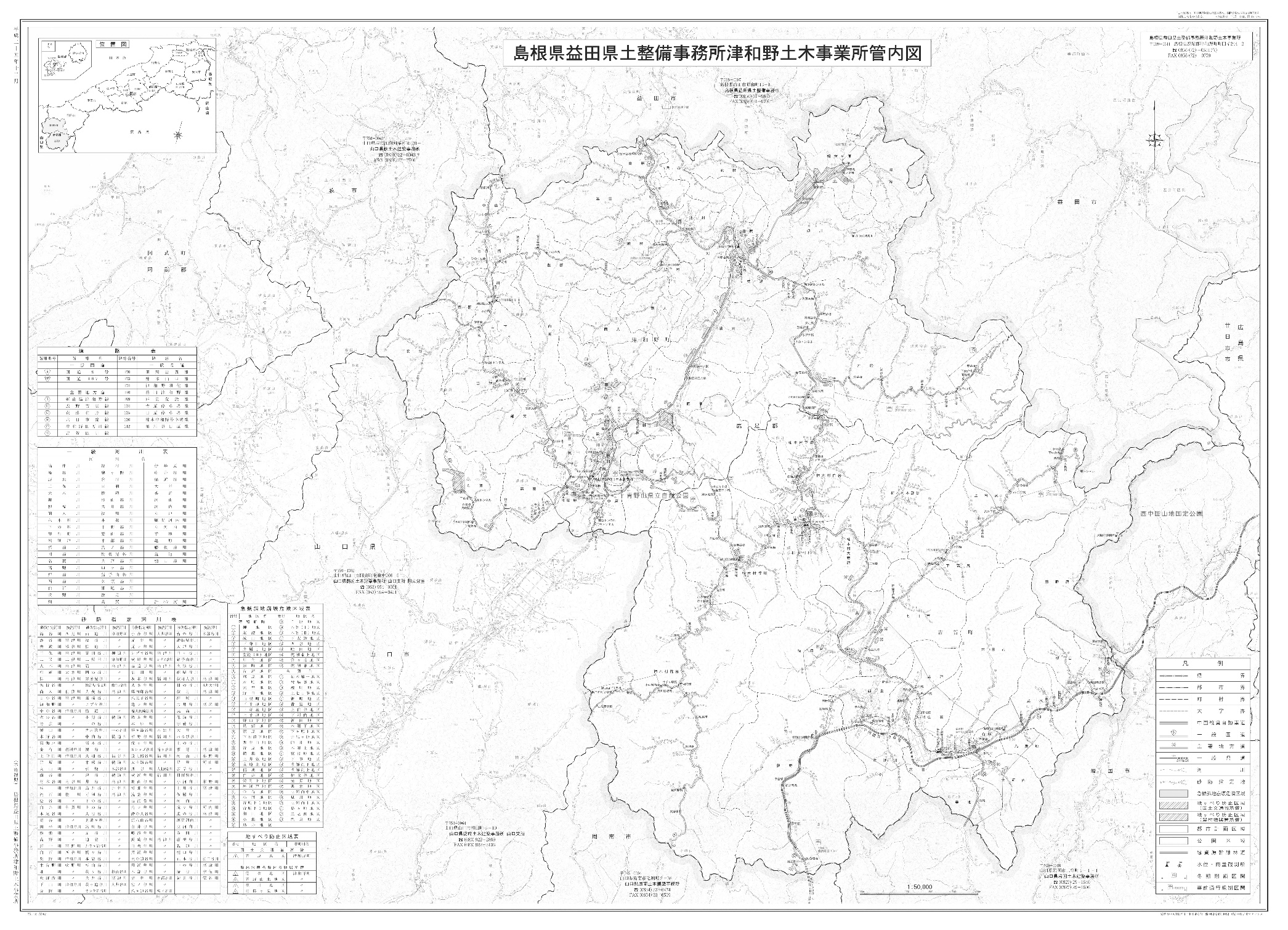 ５　安全対策　１）道路交通法に基づき、車両に関する整備点検保守管理を行う。不良が発生した場合は監督職員へ報告する。　２）除雪作業において支障となることが想定される舗装の段差等については、事前に確認の上、監督職員へ報告する。　３）除雪（散布）機械の運転者は、法令で定められた免許所有者に限る。　４）作業中は黄色灯を点灯し、作業を行う。　５）道路施設及び道路付属物を破損しない様作業を行う。破損した場合は直ちに監督職員へ報告する。　６）除雪作業にあたっては助手を配置し、誘導等安全管理に努める。　７）事故等が発生した場合は、『２　緊急時における連絡体制表』に基づき、関係機関に連絡する。氏名氏名氏名除雪機械路線名路線名○○　○○○○　○○○○　○○除雪ドーザ８ｔ除雪ドーザ８ｔ（主）○○○○線○○　○○○○　○○○○　○○ﾀｲﾔｼｮﾍﾞﾙ1.2m3ﾀｲﾔｼｮﾍﾞﾙ1.2m3（主）○○○○線○○　○○○○　○○○○　○○ﾎｲﾙﾛｰﾀﾞ1.3m3ﾎｲﾙﾛｰﾀﾞ1.3m3（一）○○○○線氏名氏名氏名除雪機械路線名(第1種～3種路線)路線名(第1種～3種路線)○○　○○○○　○○○○　○○除雪ドーザ８ｔ除雪ドーザ８ｔ（主）○○○○線（主）○○○○線○○　○○○○　○○○○　○○ﾀｲﾔｼｮﾍﾞﾙ1.2m3ﾀｲﾔｼｮﾍﾞﾙ1.2m3（主）○○○○線（主）○○○○線○○　○○○○　○○○○　○○ﾎｲﾙﾛｰﾀﾞ1.3m3ﾎｲﾙﾛｰﾀﾞ1.3m3（主）○○○○線（主）○○○○線緊急連絡先①○○　○○緊急連絡先①○○○-○○○○-○○○○緊急連絡先②○○　○○緊急連絡先②○○○-○○○○-○○○○緊急連絡先③○○　○○緊急連絡先③○○○-○○○○-○○○○本社○○建設本社TEL○○－○○○○警察署津和野警察署警察署TEL○○－○○○○病院○○病院病院TEL○○－○○○○消防署益田広域消防署消防署TEL○○－○○○○労働基準監督署益田労働基準監督署労働基準監督署TEL○○－○○○○電気中国電力電気TEL○○－○○○○電話ＮＴＴ電話TEL○○－○○○○水道○○町水道TEL○○－○○○○その他○○ケーブルテレビその他TEL○○－○○○○氏名免許証の番号及び免許の種類（免許証コピー可）○○　○○